                                    Приложение 2                                                                 к постановлению главы района                                                                    от «___» _______ 2015 г. № ____ПОЛОЖЕНИЕпо комиссии по вопросам социально-экономического развития, занятости населения, мониторингу финансово-экономического состояния системообразующих предприятий и организаций на территории Михайловского района в 2015 годуОбщие положенияКомиссия по вопросам социально-экономического развития, занятости населения, мониторингу финансово-экономического состояния системообразующих предприятий и организаций на территории Михайловского района в 2015 году (далее- Комиссия) является постоянным коллегиальным совещательным органом, созданным в целях оперативного принятия мер по обеспечению устойчивого развития экономики и социальной стабильности в Михайловском районе  в 2015 году.Комиссия в своей деятельности руководствуется Конституцией Российской Федерации, федеральными законами, законами Амурской области, иными нормативными правовыми актами Российской Федерации, Амурской области, нормативными правовыми актами Михайловского района.Основные задачи и права КомиссииОсновные задачи Комиссии:- анализ и оценка социально-экономической и социальной ситуации в Михайловском районе;- координация взаимодействия органов государственной власти Амурской области, органов местного самоуправления с целью предотвращения кризисных явлений в социально-экономической сфере;- разработка плана первоочередных мероприятий по обеспечению устойчивого развития экономики и социальной стабильности в Михайловском районе в 2015 году.2.2 Комиссия в установленном порядке имеет право:- запрашивать от структурных подразделений администрации района, организаций и учреждений необходимые сведения для изучения и принятия решений по вопросам, относящимся к устойчивости функционирования экономики района;- привлекать к участию в рассмотрении отдельных вопросов мероприятий плана первоочередных мероприятий по обеспечению устойчивого развития экономики и социальной стабильности в Михайловском районе в 2015 году специалистов администрации Михайловского района, руководителей предприятий и организаций, индивидуальных предпринимателей, осуществляющих свою деятельность на территории района.3. Организация деятельности Комиссии3.1 В состав Комиссии входят: председатель Комиссии, заместитель председателя Комиссии, секретарь Комиссии, члены Комиссии. Председателем Комиссии является глава Михайловского района.3.2 В случае отсутствия председателя его функции исполняет заместитель председателя Комиссии.3.3 Комиссия проводит свои заседания по мере необходимости. Решения Комиссии принимаются простым большинством присутствующих на заседании членов Комиссии и оформляются протоколами, которые подписывает председательствующий на заседании Комиссии в день его проведения и секретарь.3.4 Заседание Комиссии считается правомочным, если на нем присутствует не менее половины членов Комиссии. В случае равенства голосов голос председательствующего является решающим.3.5 Организационное и техническое обеспечение деятельности Комиссии осуществляется отделом экономики, анализа и прогнозирования финансово-экономического управления администрации Михайловского района.4. Полномочия Комиссии:4.1 Председатель Комиссии:- руководит деятельностью Комиссии, определяет повестку дня на основе предложений членов Комиссии;- ведет заседания Комиссии, распределяет обязанности между членами Комиссии;- подписывает протоколы по результатам работы Комиссии;- контролирует выполнение решений Комиссии.4.2 Секретарь Комиссии:- организует подготовку материалов для рассмотрения на заседаниях Комиссии, уведомляет членов Комиссии о дате проведения заседания не позднее 3 дней до заседания Комиссии;- обеспечивает ведение протокола заседаний Комиссии, подписывает протокол заседания Комиссии;- направляет протоколы заседаний Комиссии ее членам в течение 3 дней со дня проведения заседаний Комиссии.4.3 Члены Комиссии имеют право:- участвовать в обсуждении вопросов, вынесенных на заседание Комиссии;- вносить предложения по повестке заседания Комиссии, порядку обсуждения вопросов;- участвовать в подготовке материалов к заседанию Комиссии, а также проектов ее решений.4.4 Члены Комиссии несут ответственность за достоверность материалов, представленных ими на рассмотрение.                                        Приложение 1к постановлению главы районаот «__»_______ 2015 г. № ____СОСТАВкомиссии по вопросам социально-экономического развития, занятости населения, мониторингу финансово-экономического состояния системообразующих предприятий и организаций на территории Михайловского района в 2015 году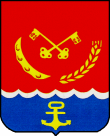 Российская ФедерацияГЛАВА  МИХАЙЛОВСКОГО  РАЙОНААМУРСКОЙ  ОБЛАСТИПОСТАНОВЛЕНИЕ_____________                                                                                          №______с. ПоярковоВ соответствии с Протоколом №1 заседания межведомственной рабочей группы по вопросам социально-экономического развития, занятости населения и мониторингу финансово-экономического состояния системообразующих предприятий и организаций Амурской области от 06.02.2015п о с т а н о в л я ю :1. Утвердить состав комиссии по вопросам социально-экономического развития, занятости населения, мониторингу финансово-экономического состояния системообразующих предприятий и организаций на территории Михайловского района в 2015 году (приложение 1).2. Утвердить Положение по комиссии по вопросам социально-экономического развития, занятости населения, мониторингу финансово-экономического состояния системообразующих предприятий и организаций на территории Михайловского района в 2015 году (приложение 2).3. Контроль за исполнением настоящего постановления оставляю за собой.Исполняющий обязанности главы района                                     Т.И. НенашеваЗаместитель главы по социальным вопросам                       ______________      Т.И. НенашеваЗаместитель главы по обеспечению жизнедеятельности      ______________       О.Г. СинюковРуководитель сектора поуправлению муниципальнымимуществом                                       _______________      Т.М. КутенковаРуководитель сектора сельскогохозяйства                                          ______________        И.М. ЛютоваПредседатель Совета народныхдепутатов Михайловского района  ______________       Т.Н. ЧерныхНачальник отдела экономики,анализа и прогнозирования ФЭУ   ____________              Н.М. ВаранкинаЗаместитель главы района – начальник ФЭУ                               _____________             М.Н. ИзмайловаРуководитель сектораюридической работы                     _____________             С.А. Тырина1.Жуган Сергей ИвановичГлава Михайловского района (председатель комиссии)2.Измайлова Марина НиколаевнаЗаместитель главы района – начальник финансово-экономического управления (заместитель председателя комиссии)3.Варанкина Наталья МихайловнаНачальник отдела экономики,  анализа и прогнозирования финансово-экономического управления (секретарь комиссии)4.Синюков Олег ГригорьевичЗаместитель главы района по обеспечению жизнедеятельности5.Ненашева Татьяна ИвановнаЗаместитель главы района по социальным вопросам6.Кутенкова Татьяна МинаевнаРуководитель сектора по управлению муниципальным имуществом7.Лютова Ирина Михайловна Руководитель сектора сельского хозяйства8.Черных Татьяна НиколаевнаПредседатель районного Совета народных депутатов Михайловского районаО создании Комиссии по вопросам социально-экономического развития, занятости населения, мониторингу финансово-экономического состояния системообразующих предприятий и организаций на территории Михайловского района в 2015 году